Профилактика 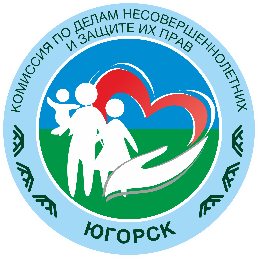 ранней беременности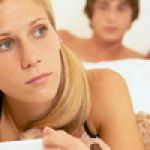 Ранняя беременность или что бывает, когда дети играют во взрослые игры«Мама, я беременна…»  - глотая слёзы, дрожащим голосом говорит девочка-школьница. Она еще вчера играла в куклы, а сегодня взрослая жизнь сыграла с ней жестокую шутку. Даже в страшном сне матери не хотели бы видеть своих дочерей в такой ситуации. Но такое случается сплошь и рядом. Почему так происходит? Как уберечься от такой проблемы как ранняя беременность?  Попробуем разобраться.Как известно, хорошо все то, что происходит вовремя. Ранней беременностью (ее еще называют подростковой) принято считать состояние беременности у девочек-подростков 13-19 лет. Именно в этом возрасте у девочки идет гормональная перестройка организма, когда она «уже не девочка, но еще не женщина», как еще недавно пела кумир всех девочек-подростков Бритни Спирс.Конечно, в слаборазвитых страна Африки или Азии ранняя, по нашим меркам, беременность может восприниматься обществом вполне нормально, но кто в этих странах придает значение шокирующим показателям детской смертности, в том числе во время родов? В конце концов, в наших, европейских широтах нет острой необходимости пораньше рожать много детей-помощников в сельскохозяйственных работах, например, для возделывания плантаций риса, как это было в древнем Китае. А раннюю беременность девочки-подростка не станут считать благословением небес, как это происходит в некоторых африканских деревнях.В развитых странах большинство подростковых беременностей являются незапланированными и, как следствие, в 70% случаев заканчиваются абортами, причем на поздних сроках, 15% - выкидышами и только 15% приходится на роды. Почему же сейчас, в наш информационный век, существует проблема ранней беременности? Основная причина – отсутствие или недостаточное половое воспитание подростков. Мало кто всерьез задумывается о последствиях беременности несозревшего организма, а их множество.Проблема здоровья при ранней беременностиОсновная проблема заключается в том, что тело молодой женщины не готово физически вынашивать ребенка в таком юном возрасте.Подросток находится в смятении, не знает, прекратить ли беременность или продолжать. Если девочка решается на аборт, она должна понимать, что в последствии могут возникнуть гинекологические проблемы, вплоть до бесплодия. Если она решает рожать, то подвергнет себя серьезному испытанию, ведь в неокрепшем организме молодой женщины начнут происходить многочисленные сложные изменения, которые способствуют внутриутробному развитию плода, готовят организм к родам и грудному вскармливанию.Организм беременной женщины начинает накапливать строительный материал для растущего организма: азот (для синтеза белка), жиры (для формирования тканей плода), железо (для образования крови), калий (для работы сердечной мышцы), магний, кобальт, медь. А это все – дополнительная нагрузка  на организм будущей матери. Также  при беременности значительно усиливается работа сердечно-сосудистой системы, что, в свою очередь, заставляет работать в усиленном режиме печень и почки.Неподготовленный организм просто может не справиться со столь сложной задачей, как вынашивание и роды здорового ребенка. Вес ниже нормы у младенцев или младенцы с врожденными дефектами - общий печальный результат беременности подростка.Психологическая проблема ранней беременностиНе менее важной является и психологическая проблема ранней беременности. Узнав о своем положении, молодые девушки испытывают шок и пребывают в панике. Психологи говорят, что обычной реакцией является чувство вины, гнев и нежелание признать случившееся. Это приводит к опасным последствиям, ведь девочка может остаться без необходимой и своевременной медицинской помощи.Зачастую, беременным девочкам не с кем поделиться своими переживаниями, они замыкаются в себе, часто бывают подавлены, ощущают вину и страх.Это неудивительно, ведь происходит резкий переход из детства во взрослую жизнь, девочка сталкивается с первым серьезным решением в своей жизни. Причем принять важное решение нужно ей самой, молодые отцы, обычно, сразу перестают быть «крутыми парнями» и предпочитают уйти в сторону.Социальная проблема ранней беременностиДаже в самом прогрессивном обществе беременные подростки часто сталкиваются, как минимум, с осуждением. Девочка часто остается один на один со своей проблемой, боится признаться даже родителям. К тому же, чаще ранняя беременность происходит у детей из неблагополучных семей, когда между родителями и детьми нет нормальных отношений, не говоря уже о каком-то воспитании. Кроме того, забеременев, девочка вынуждена бросить школу или совмещать материнство с обучением, что в большинстве случаев нереально. Нехватка образования «ставит крест» на дальнейшей самореализации девочки, у нее практически нет шансов получить хорошую работу, сделать карьеру. Нет хорошей работы – значит, нет достаточного количества денег, что, в свою очередь, толкает молодую мать на преступления. Беззащитность часто приводит к насилию в семье, безысходность подталкивает к алкоголизму и употреблению наркотиков. Такие женщины, зачастую, повторно беременеют, не достигнув и 20 лет. А их дети, в свою очередь, оказываются никому не нужными и пополняют дома малютки.Профилактика ранней беременности«Осведомлен – значит вооружен» - говорили отважные разведчики. С этим не поспоришь: проблему лучше предотвратить, чем потом бороться с последствиями.Итак, что нужно знать подросткам и их родителям о ранней беременности.Так, начавшая половую жизнь девочка, должна отчетливо понимать, что у нее возможно наступление беременности. Насколько она к этому готова? Хочет ли выносить и родить ребенка? Естественно, все эти вопросы должны быть решены еще до наступления близости. Если девочка не готова к ранней беременности, ей необходимо позаботиться о контрацепции. Тут на помощь и должны прийти родители, обеспечив своего ребенка разнообразной и полной информацией по этому серьезному вопросу. Очень важным также является посещение врача, ребенку нужно с детства прививать бережное отношение к своему здоровью.Каждая девочка должна знать, что с появлением первой менструации она уже может забеременеть, причем даже при однократном половом контакте. Советы девушкамЦели, которые преследуют девушки-подростки в отношениях с парнями, как правило, сводятся к «сердечной привязанности, мечтам и вечной любви», в тоже время со стороны парней цель обычно другая – секс.Девушке надо уяснить, что слова «я тебя люблю» сказать легче всего, труднее добиться, чтобы они не остались словами. Настоящую любовь найти непросто, поэтому будь терпеливой. Секс хорош тогда, когда люди по-настоящему любят друг друга, заботятся друг о друге.Согласиться на секс в первый раз – значит принять на себя серьезное решение. Секс – не игрушки. Помнить нужно о многих вещах: есть опасность забеременеть, заразиться СПИДом или другими болезнями, передаваемыми половым путем а также о своей репутации.Есть еще опасность быть обманутой, со всеми последующими душевными страданиями. Если парень хочет секса, он наобещает тебе всего, что ты хочешь услышать. Но в глубине души каждый парень хочет жениться на «девственнице», чтобы остаться «одним, единственным на всю жизнь».Не позволяй парню «давить» на тебя и не соглашайся на секс «под нажимом». Тот, кто любит и уважает тебя, не будет вести себя подобным образом.Твое тело – это твое тело. Никто не имеет права прикасаться к тебе, когда ты того не желаешь. Учись постоять за себя!Не бросайся, сломя голову, в объятия парней. Часто в молодые годы, не имея жизненного опыта, совершают ошибки, о которых потом жалеют всю жизнь.Если ты стала жертвой преступления на сексуальной почве, не держи это в тайне: расскажи своим близким людям, взрослым, которым ты доверяешь. Это надо сделать ради собственного благополучия. Стресс от произошедшего очень велик, и молодой девушке не справиться с ним в одиночку.